Occupational Health and Safety Division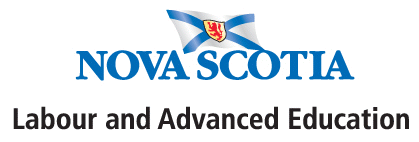 EMPLOYEE DISCRIMINATORY ACTION COMPLAINTForm #503 Date issued: 01/06Form Revision date: 10/11Approved by: Jim LeBlanc, DirectorNOTE: In keeping with the privacy provisions of the Nova Scotia Freedom of Information and Protection of Privacy Act, the Department will only use personal information for the purpose for which the information was obtained or compiled, or for a use compatible with that purpose.Pursuant to SECTION 46 of the Occupational Health and Safety ActCOMPLAINANT INFORMATION (Please Print)EMPLOYER / UNION INFORMATION (Please Print)COMPLAINT (Please Print)Filling out the Employee Discriminatory Action Complaint FormThis form must be filled out and received by an Officer of the Occupational Health and Safety Division of the Department of Labour and Advanced Education within 30 days of the incident on which this complaint is based on. If the complaint is not received within the 30 days there is no possible remedy under the Occupational Health and Safety Act.The completed form should be sent to the appropriate Occupational Health and Safety Division office as indicated below.Please print or write in a legible manner.Complainant box (first box) - fill in your contact information - full name, phone number where you may be reached, address, and the position you hold or held at work.Employer/Union Information box (second box) - fill in your union / employer contact information - employer/company name, address of company, company phone number, supervisor name.  Note: indicate the location where the incident occurred at.Complaint box (third box) - check one, or more, of the boxes which apply to your incident.  These boxes correspond to the sections in the Act where discriminatory action applies.Facts of Complaint - relate, in as detailed a manner as possible, what occurred and why you are alleging a discriminatory action complaint. Points that may be useful:write a draft - so that you may organize your thoughts and events, and ensure all the relevant information is notedorganize the incident in chronological (time) orderquestions to answer: what happened? when? did anything occur prior to the incident (is there a history)? what did you do? what did the supervisor/employer do? are there witnesses to the incident?try using point form, rather than paragraph, to describe the incident that lead to the complaintDiscriminatory Action ProcessOnce a complaint is received, and it is within the 30 day time frame, an Occupational Health and Safety Officer will investigate the complaint.  The complainant will be contacted and interviewed.  The Officer will also contact any other persons necessary to make a determination.  NOTE: the process is transparent - information given to the Officer will be shared - each party will have the opportunity to respond to the information submitted by the other.Once the Officer is satisfied that all information has been received they will make a determination whether there has been a violation of the Act.  If a violation has occurred an order will be issued to the employer specifying the provision of the Act that has been contravened and the remedy.  If there are no grounds to issue an order, the officer will notify the parties.An Officers order may be appealed by the complainant or the employer.  The appeal must be filed in writing, to the Labour Board, within 30 days of having been served with the order or decision. An appeal form can be found at:Labour Board Forms (2nd last from bottom)or call 424-5400 (Halifax) or 1-800-9LABOUR  [1-800-952-2687].The completed form should be sent to the appropriate Occupational Health and Safety Division office:YOUR NAME:________________________________________________________________TELEPHONE NUMBER(S):_____________________________________________________ADDRESS:____________________________________________________________________________________________POSITION:____________________________________________________           COMPANY/UNION NAME: ____________________________________________________________________________________COMPANY/UNION ADDRESS: ________________________________________________________________________________COMPANY/UNION TELEPHONE NUMBER(S):_______________________________________________________SUPERVISORS NAME:___________________________________________________________________LOCATION OF INCIDENT: ________________________________________________________________I, _______________________________________________, am making a complaint under the Occupational Health and Safety Act that my employer/union on (date) ________________________________ has failed to pay wages, salary, or a benefit entitlement relating to (check  appropriate box):time taken for Joint Occupational Health & Safety Committee or Health & Safety Representative activities (meetings, training, functions);	time taken to observe workplace Occupational Health & Safety  monitoring or measurements;	 	time taken to accompany an officer as a result of a work refusal; 	time off while on work refusal and not reassigned to other duties;time spent with an officer during a workplace inspection; 	or has 		done or threatened to do any of the following actions - dismissal, layoff, suspension, demotion, job or location transfer, change in work hours, coercion, intimidation, any discipline, reprimand or penalty, including a reduction of wages, salary or other benefits, because I acted in compliance with the Act, its regulations, or an officers directions/ordersThe facts of this complaint are as follows (be as complete as possible - additional pages may be used):Signature_________________________________         Date ___________________________________   HalifaxOHS Division NS Labour and Advanced Education103 Garland Avenue3rd FloorDartmouth, NS   B3B 0K5Fax 902-424-5640   TruroOHS Division NS Labour and Advanced Education36 Inglis StreetP.O. Box 824Truro, NS   B2N 5G6Fax 902-893-0282   KentvilleOHS Division NS Labour and Advanced Education5 Shylah Drive, Unit 1Kentville, NS   B4N 0H2Fax 902-679-5166   SydneyOHS Division NS Labour and Advanced EducationProvincial Building1030 Prince StreetSuite 3Sydney, NS   B1P 5P6Fax 902-563-3475